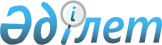 Об установлении стоимости разовых талонов для отдельных видов предпринимательской деятельности на территории Астраханского района
					
			Утративший силу
			
			
		
					Решение Астраханского районного маслихата Акмолинской области от 24 декабря 2009 года № 4С-19-13. Зарегистрировано Управлением юстиции Астраханского района Акмолинской области 21 января 2010 года № 1-6-116. Отменено - решением Астраханского района Акмолинской области от 27 мая 2010 года № 4С-23-4      Сноска. Отменено - решением Астраханского района Акмолинской области от 27.05.2010 № 4С-23-4

      В соответствии с пунктом 6 статьи 36 Закона Республики Казахстан от 10 декабря 2008 года «О введении в действие Кодекса Республики Казахстан «О налогах и других обязательных платежах в бюджет» (Налоговый Кодекс)», статьей 6 Закона Республики Казахстан от 23 января 2001 года «О местном государственном управлении и самоуправлении в Республике Казахстан», статьей 5 Закона Республики Казахстан от 31 января 2006 года «О частном предпринимательстве», Астраханский районный маслихат РЕШИЛ:



      1. Установить стоимость разовых талонов для отдельных видов предпринимательской деятельности на территории Астраханского района согласно приложению к настоящему решению.



      2. Решение Астраханского районного маслихата «Об утверждении стоимости разовых талонов для отдельных видов предпринимательской  деятельности на территории Астраханского района» от 13 декабря 2007 года № 4С-4-4 (зарегистрировано в Реестре государственной регистрации нормативных правовых актов № 1-6-74, опубликовано 25 января 2008 года в районной газете «Маяк») считать утратившим силу.



      3. Настоящее решение вступает в силу со дня государственной регистрации в Управлении юстиции Астраханского района и вводится в действие по истечении десяти календарных дней после дня его первого официального опубликования.      Председатель сессии

      Астраханского районного

      маслихата                                  И. Федоренко      Секретарь Астраханского

      районного маслихата                        В. Собеский      СОГЛАСОВАНО:      Аким Астраханского района                  Р. Акимов      Начальник Государственного

      учреждения «Налогового

      управления по Астраханскому

      району Налогового Департамента

      по Акмолинской области

      Налогового комитета

      Министерства финансов

      Республики Казахстан»                      Г. Пугачева      Начальник Государственного

      учреждения «Отдел

      предпринимательства»

      Астраханского района                       Ж. Сагнаев

Приложение к решению

Астраханского районного маслихата

от 24 декабря 2009 года № 4С-19-13 Стоимость разовых талонов для отдельных

видов предпринимательской деятельности

на территории Астраханского района
					© 2012. РГП на ПХВ «Институт законодательства и правовой информации Республики Казахстан» Министерства юстиции Республики Казахстан
				№ п/пНаименование товаров, работ и услуг по виду деятельности реализацииСтоимость разового талона за 1 день % от месячного расчетного показателя1. Реализация (за исключением деятельности, осуществляемой в стационарных помещениях)Реализация (за исключением деятельности, осуществляемой в стационарных помещениях)1)Овощи и фрукты102)Молока, молочных изделий43)Одежда, обувь54) Прочие товары народного потребления55)газет и журналов56)семян, а также посадочного материала57)бахчевых культур208)живых цветов, выращенных на дачных и придомовых участках59)продуктов подсобного сельского хозяйства, садоводства, огородничества и дачных участках1010) Кормов для животных и птиц1011)Веников, метел, лесных ягод, меда, грибов и рыбы1012)Запасных частей302.Услуги владельцев личных тракторов по обработке земельных участков103.Услуги владельцев личных легковых автомобилей по перевозке пассажиров15